小型机器人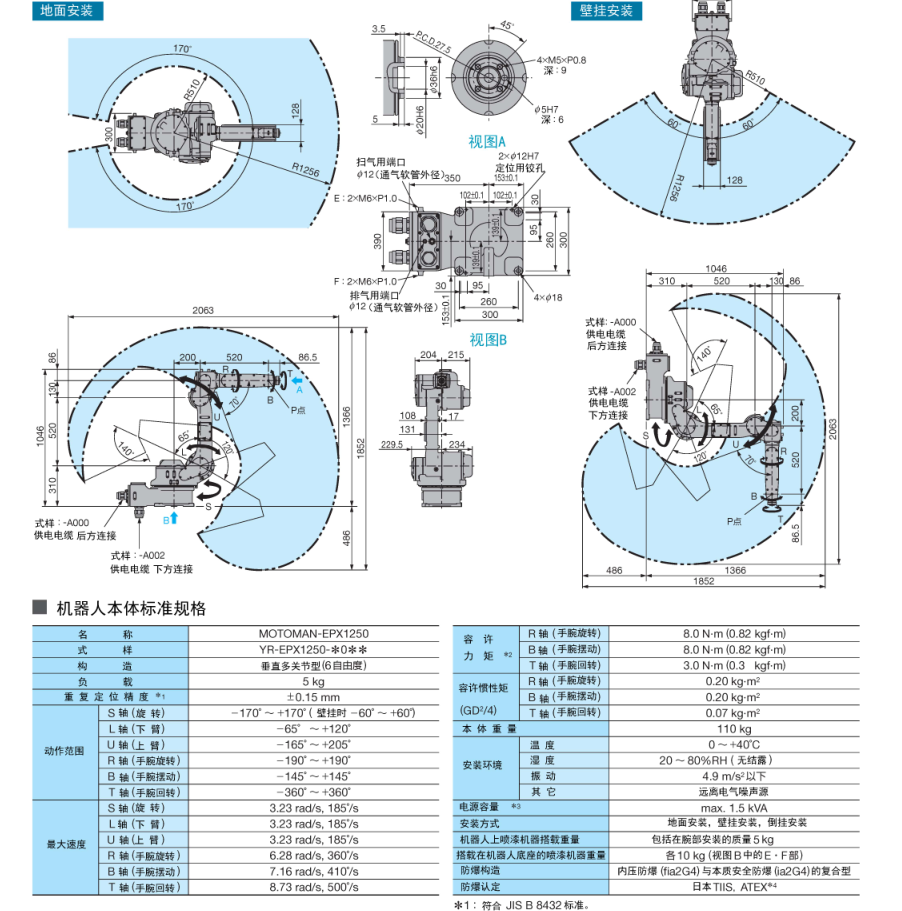 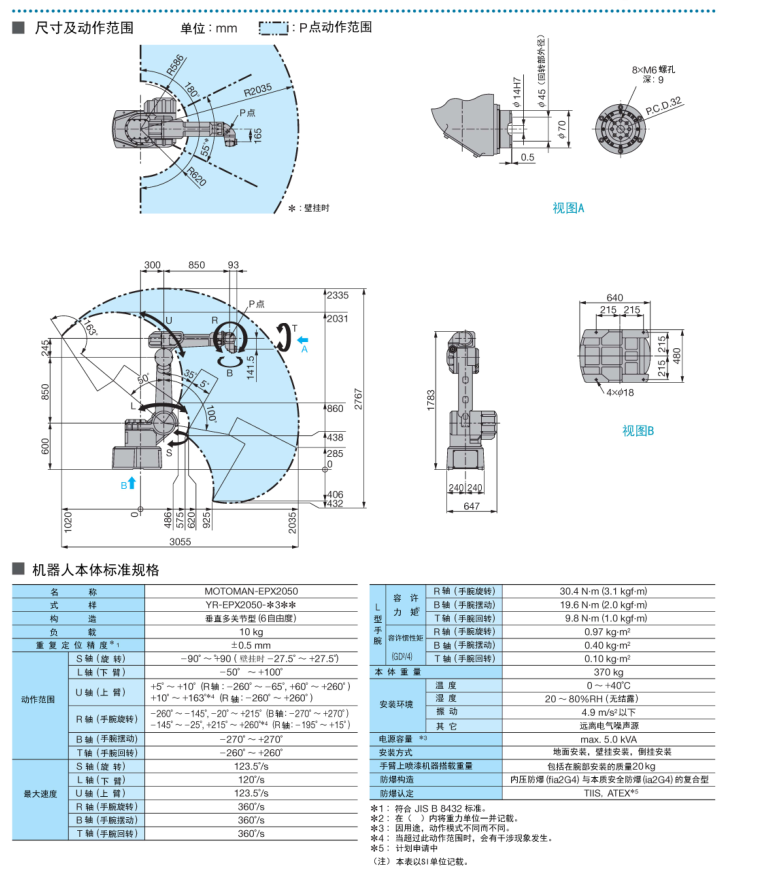 中型喷涂机器人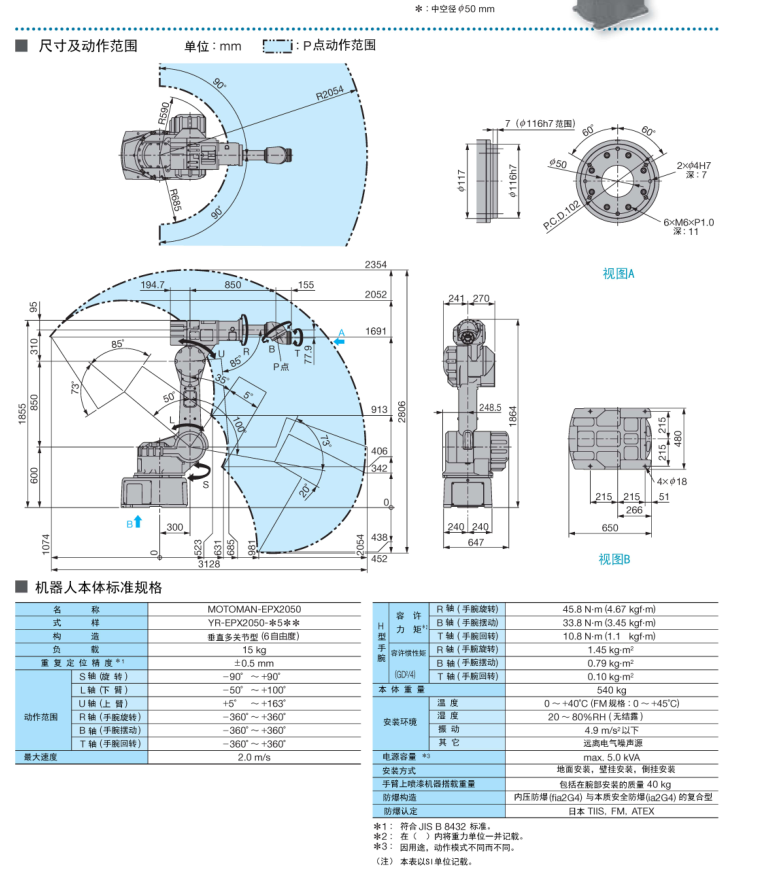 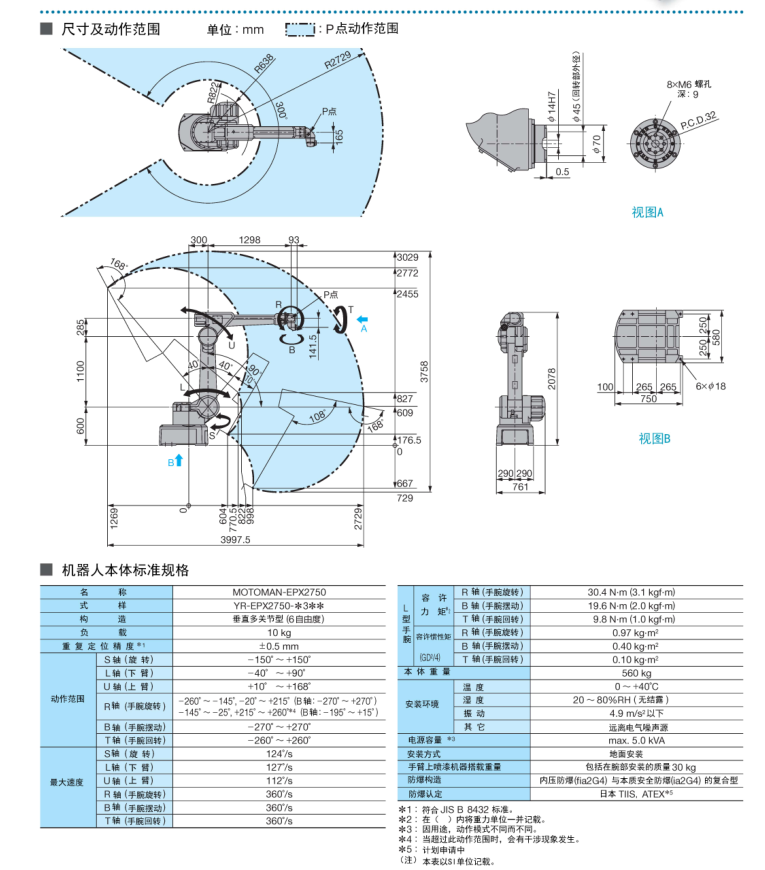 大型喷涂机器人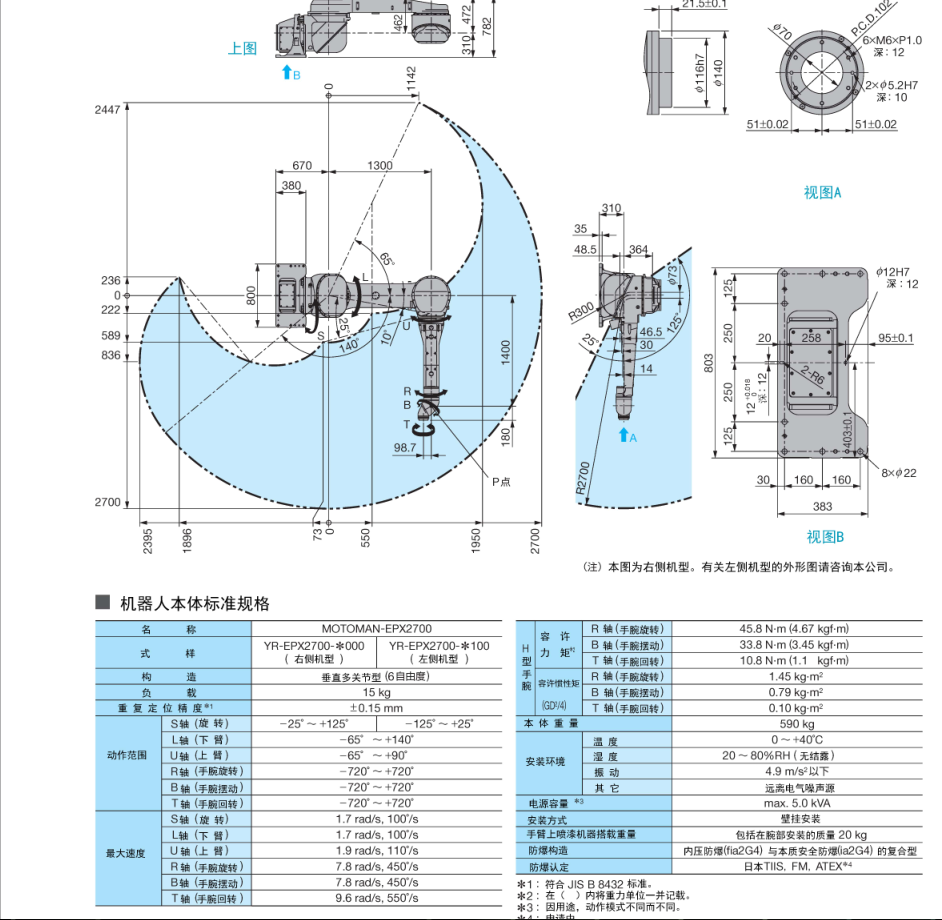 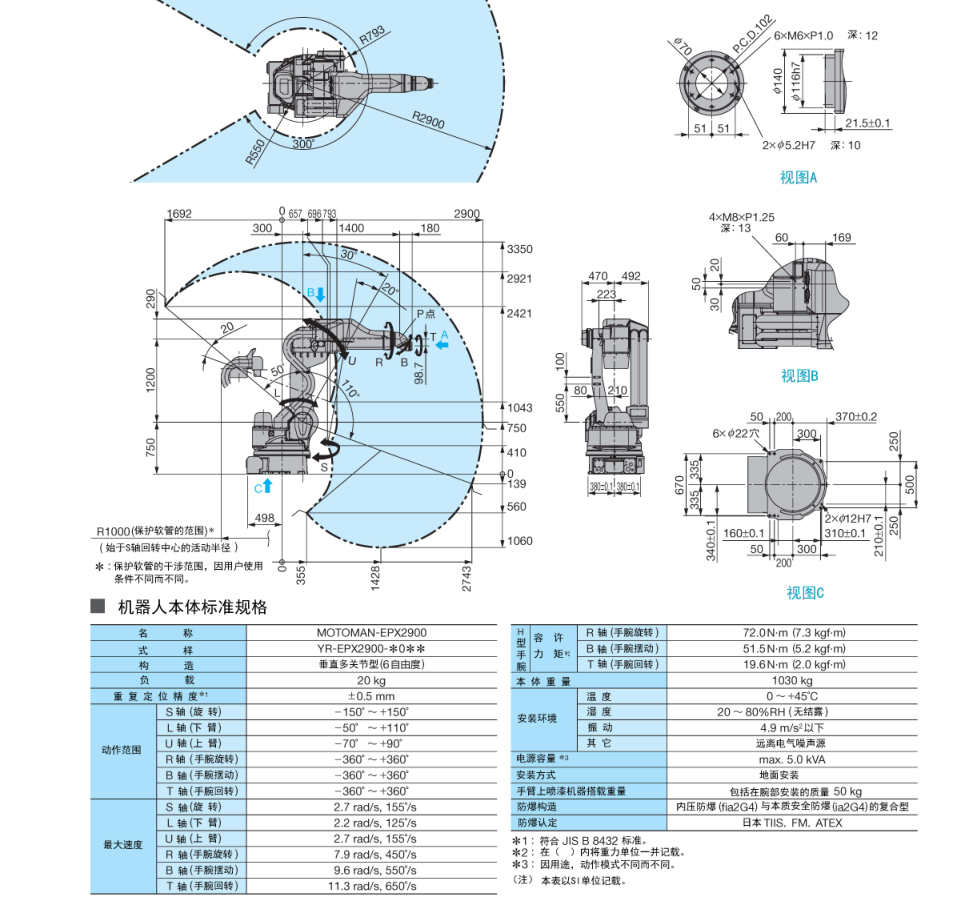 